基本－相談等の記録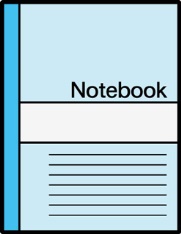 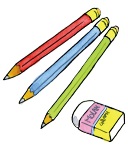 相談・受診・検査などの記録◆相談したことやアドバイスを受けたこと、受けた検査名とその結果、診断名、病名などを　記入しましょう。（＊）機関名：市子育て支援課、健康推進課（旧保健センター）、家庭児童相談室、地域子育て支援センター市立・私立認定こども園、私立保育園、私立幼稚園、療育施設、小・中学校、支援学校、泉佐野保健所、岸和田子ども家庭センター、病院・医療機関、その他の相談機関など年月日機関名（＊）内容・結果など　　年　　月　　日（　　　歳　　　か月）（担当者：　　　）　　年　　月　　日（　　　歳　　　か月）（担当者：　　　）　　年　　月　　日（　　　歳　　　か月）（担当者：　　　）　　年　　月　　日（　　　歳　　　か月）（担当者：　　　）　　年　　月　　日（　　　歳　　　か月）（担当者：　　　）